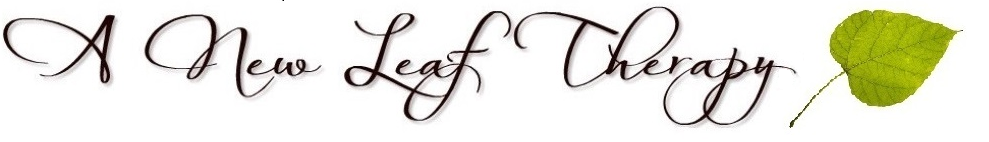 Questions for consultation with ReganDo you already have a practice? If so, describe your practice and how long you have had it. What is your website?Where is your practice or where are you planning to open your practice? Consultation is not provided to other therapists in Pueblo due to it being a conflict of interest. What are your 1 year, 5 year, and 10 year goals?What are your reasons for wanting to have a private practice or group practice? What are your top three goals for consultation?Are you looking for one-time, prn, or ongoing consultation?Please write a list of questions you hope to discuss in one hour of consultation. Please email this form to info@anewleaftherapy.org attn: Regan Young. This form is not a guarantee of consultation. It is intended to be used for Regan to assess goodness of fit, and whether she thinks she will be able to be helpful to you in reaching your goals. Thank you! 